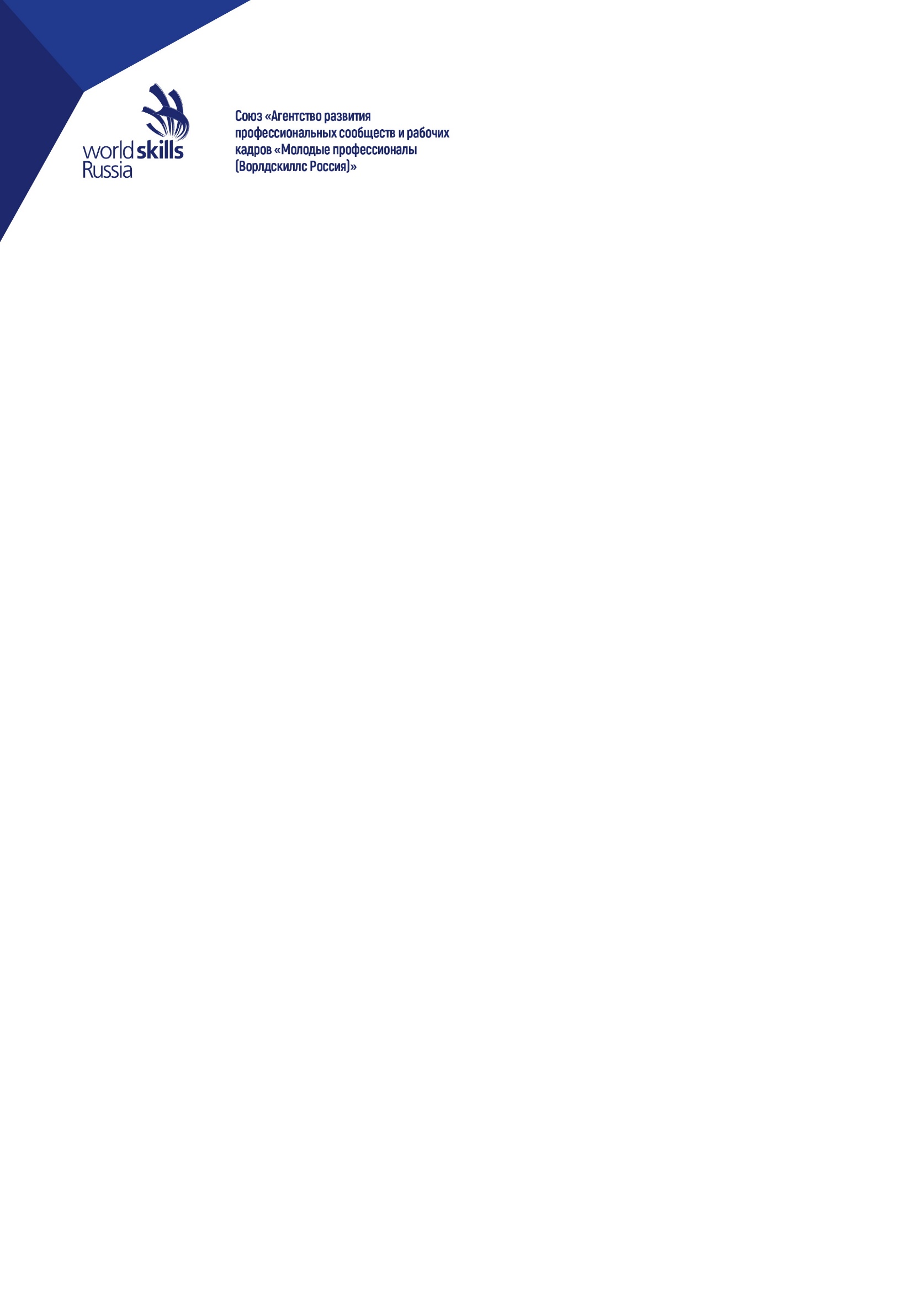 ПОРЯДОК И ПРОГРАММАучастия в проекте по ранней профессиональной ориентации учащихся 6 – 11-х классов общеобразовательных организаций 
«Билет в будущее» на 2019 годМосква2019Общие положенияНастоящий Порядок и программа участия в проекте по ранней профессиональной ориентации учащихся 6 – 11-х классов общеобразовательных организаций «Билет в будущее» в 2019 году (далее по тексту – Порядок) определяют цель, задачи, категории участников и порядок реализации Проекта в 2019 году.Официальный электронный ресурс (платформа) Проекта в информационно - телекоммуникационной сети «Интернет»: http://bilet.worldskills.ru.Официальным языком Проекта является русский.Термины и определенияСоюз – Союз «Агентство развития профессиональных сообществ и рабочих кадров "Молодые профессионалы (Ворлдскиллс Россия)», оператор проекта по ранней профессиональной ориентации учащихся 6 – 11-х классов общеобразовательных организаций «Билет в будущее».Проект – проект по ранней профессиональной ориентации учащихся 6 – 11-х классов общеобразовательных организаций «Билет в будущее».Профессиональная ориентация – система мероприятий, направленных на подготовку подростков и молодежи к выбору профессии (с учетом особенностей личности), на оказание помощи в профессиональном самоопределении.Площадка – образовательная организация или иное учреждение имеющие лицензию на проведение образовательной деятельности, а также соответствующие требованиям на базе которой проводятся профессиональные практикумы (практические мероприятия), в том числе с привлечением экспертов со стороны промышленных предприятий и работодателей.Платформа – электронный ресурс Проекта, расположенный в информационно – телекоммуникационной сети «Интернет» по адресу: http://bilet.worldskills.ru, обеспечивающий хранение и обновление портфолио участников Проекта, прохождение тестирования, запись на практические мероприятия, взаимодействие с Союзом.Региональный координатор – лицо, ответственное за реализацию Проекта на территории региона, участвующего в Проекте. Региональный координатор определяется органом исполнительной власти субъекта Российской Федерации, осуществляющим государственное управление в сфере образования. Кандидатура регионального координатора согласовывается Союзом, после чего происходит заключение договора гражданско-правового характера.Онлайн площадка реализации Проекта – образовательная организация или иное учреждение обеспечивающие доступ к дистанционным практическим занятиям в рамках профессиональной ориентации с помощью информационно - телекоммуникационной сети «Интернет».Участник – учащийся 6 – 11-х классов общеобразовательной организации субъекта Российской Федерации.Наставник – представитель научной организации, образовательной организации среднего профессионального образования, образовательной организации высшего образования, представитель промышленного предприятия или высокотехнологичного бизнеса, представитель иных организаций, имеющий соответствующую компетенцию. Квалификация наставника должна быть подтверждена соответствующими документами.Педагог-навигатор – представитель общеобразовательной организации, отвечающий за профориентацию и применяющий возможности Проекта для построения индивидуальных рекомендаций и последующего сопровождения выбора ребенка.Профориентационное тестирование – комплекс тестовых заданий формирующего и оценивающего характера, размещенных на платформе Проекта. Тестовые задания нацелены на определение уровня осознанности участника, его приоритетных профессиональных сфер и интересов, степени развития ключевых мета-навыков и знания содержания конкретных профессий и компетенций. По итогам прохождения всех этапов тестирования участник получает интегрированные описания результатов по каждому этапу и предложения по дальнейшим шагам в рамках Проекта.Результаты тестирования – текстовое описание личных качеств участника, формирующийся на основе прохождения участником каждого из 3-х этапов тестирования. Уровень осознанности – показатель адекватности восприятия участником собственного уровня знаний, умений и навыков, готовности профессиональному самоопределению. В рамках проекта выделяются три уровня осознанности:Неосознанная некомпетентность – у участника не сформирован навык адекватного выбора будущих направлений деятельности и отсутствует осознание отсутствия такового;Осознанная некомпетентность – у участника не сформирован навык адекватного выбора будущих направлений деятельности, однако присутствует осознание отсутствия такового, проблема профессионального выбора актуальна и приоритетна для него;Осознанная компетентность – у участника сформирован навык адекватного выбора будущих направлений деятельности, сформирован навык выбора и анализа, выявлена приоритетная профессиональная сфера и/или профессия, и участник понимает алгоритм развития своих навыков и компетенций в рамках данной сферы или профессии.Профессиональные практикумы (практические мероприятия) – перечень региональных очных и онлайн-профориентационных мероприятий различного формата (далее по тексту – практические мероприятия). Практические мероприятия разделяются на 3 формата вовлечения участника:Ознакомительный формат – практические мероприятия, направленные на знакомство участника Проекта с миром профессий, в том числе посещение регионального чемпионата «Молодые профессионалы» (WorldSkills Russia). Доступно всем участникам после прохождения 3-х этапов тестирования;Формат вовлеченного выбора – практические мероприятия, направленные на поддержания у участника заинтересованности в выборе направления деятельности. Доступно участникам, прошедшим мероприятия ознакомительного формата;Формат углубленного выбора – практические мероприятия продвинутого уровня. Доступно участникам, прошедшим мероприятия ознакомительно формата и формата вовлечения.Индивидуальная рекомендация – рекомендация по построению индивидуального учебного плана в соответствии с выбранными профессиональными компетенциями (профессиональными областями деятельности), с учетом реализации Проекта.Индивидуальный учебный план – учебный план, обеспечивающий освоение образовательной программы на основе индивидуализации ее содержания с учетом особенностей и образовательных потребностей конкретного обучающегося.Профессиональные практикумы (практические мероприятия)Виды практических мероприятий ознакомительного формата:игровое тестирование;день открытых дверей;город профессий;встреча с носителем профессиональных компетенций в школе;решение ознакомительных кейсов в рамках профориентационных событий и прочие форматы практических мероприятий, предложенных субъектом Российской Федерации в рамках конкурсного отбора профориентационных практик 2019 года.Виды практических мероприятий формата вовлеченного выбора: организация тестирования на ярмарке профессий;очные/онлайн пробы начинающего уровня;экскурсия на чемпионате;Фестиваль профессий «Билет в будущее»;мини-пробы по компетенциям Try-a-skill в рамках профориентационных событий (например, чемпионата) и прочие форматы практических мероприятий, предложенных субъектом Российской Федерации в рамках конкурсного отбора профориентационных практик 2019 года.Практические мероприятия формата углубленного выбора:очные или онлайн пробы продвинутого уровня;работа с носителями профессиональных компетенций на предприятиях (в т.ч. стажировки);встречи с экспертами в рамках чемпионата профессионального мастерства;участие в соревнованиях регионального уровня и прочие форматы практических мероприятий, предложенных субъектом Российской Федерации в рамках конкурсного отбора профориентационных практик 2019 года.Цели и задачи ПроектаЦелью Проекта является ранняя профориентация школьников посредством предоставления им рекомендаций по построению индивидуального учебного плана в соответствии с выбранными профессиональными компетенциями (профессиональными областями деятельности), с учетом реализации Проекта.Задачами Проекта являются:Обеспечение участия учащихся 6 – 11-х классов в мероприятиях по ранней профессиональной ориентации;Проведение тестирования, фиксирующего профессиональные предпочтения учащихся и их текущий уровень осведомленности о предпочитаемых профессиональных областях;Обеспечение участников Проекта онлайн-курсами по общекультурным компетенциям, связанным с профессиональным самоопределением;Предоставление не менее 100 тысячам участников Проекта возможности участия в очных профориентационных мероприятиях соответствующего уровня осознанности;Поддержка и сопровождение участников Проекта через формирование системы рекомендаций по построению индивидуальных учебных планов (прохождение образовательных программ, стажировок, проектных конкурсов, соревнований и т.д.), соответствующих личным качествам и способностям учащегося, а также профессиональной тематике, заинтересовавшей школьника в ходе Проекта.Принципы реализации ПроектаРеализация Проекта базируется на следующих принципах:открытость;ориентация на экономику субъектов Российской Федерации и развитие цифровой экономики;деятельностный подход.Организаторы ПроектаОрганизаторами Проекта «Билет в будущее» выступают: Министерство просвещения Российской Федерации;АНО «Агентство стратегических инициатив по продвижению новых проектов»;Союз «Агентство развития профессиональных сообществ и рабочих кадров «Молодые профессионалы (Ворлдскиллс Россия)».Оператором Проекта «Билет в будущее» выступает Союз «Агентство развития профессиональных сообществ и рабочих кадров «Молодые профессионалы (Ворлдскиллс Россия)».Оператор Проекта принимает на себя следующие обязанности:организация и обеспечение информационно-технической поддержки платформы Проекта для учета участников, школ, площадок и наставников, проведения профориентационного тестирования, организации и контроля реализации практических мероприятий Проекта;разработка методических материалов для проведения профориентационного тестирования и практических мероприятий Проекта;разработка методики оценочных мероприятий, нормативных документов Проекта, графика реализации Проекта и другие документы, необходимые для его проведения;обеспечение реализации всех этапов Проекта;обеспечение работы с обращениями граждан по вопросу реализации Проекта;решение вопросов по организации всех этапов реализации Проекта.Партнерами Проекта могут выступать государственные, частные и общественные организации всех уровней, осуществляющие ресурсную (техническую, организационную, экспертную и иную) поддержку мероприятий Проекта.Участие в ПроектеУсловиями участия в Проекте являются:обучение в 6 – 11-х классах общеобразовательных организаций;проживание на территории субъекта Российской Федерации, прошедшего конкурсный отбор на реализацию Проекта «Билет в будущее» в 2019 году;наличие гражданства Российской Федерации.Профориентационное тестированиеПрофориентационное тестирование Проекта включает в себя три основных этапа – определение уровня и структуры профессиональной готовности школьников, оценки когнитивных компетенций и диагностики структуры интересов и уровня осведомленности в различных направлениях профессиональной деятельности.Регистрация учащихся на платформе для прохождения профориентационного тестирования, а также записи на практические мероприятия и получения рекомендаций обеспечивается школой.Школа получает от регионального координатора в субъекте Российской Федерации логин и пароль для доступа в личный кабинет школы.Школа формирует логины и пароли для участников тестирования (учащихся 6 – 11-х классов).Школа заключает соглашение о хранении и обработке персональных данных участников Проекта с Союзом, а также поручение на обработку персональных данных участников Проекта Союзом. В рамках данного соглашения образовательная организация общего образования дает поручение Союзу на реализацию профориентационной работы, а также хранение и обработку персональных данных учащихся 6 – 11х классов в рамках проводимой работы.Школа организует сбор согласий законных представителей учащихся 6 – 11х классов на их участие в Проекте.По итогам получения согласий от законных представителей детей персональные данные учащихся вносятся в их личные кабинеты, а учащиеся в свою очередь получают логин и пароль от личного кабинета. Учащийся становится участником Проекта и может поменять логин и пароль при его получении, а также дополнить свои данные на платформе Проекта самостоятельно или при помощи законного представителя.Своей регистрацией на электронном ресурсе (платформе) Проекта участник и его родители (законные представители) подтверждают, что ознакомлены и полностью согласны с правилами реализации Проекта, а также дают согласие общеобразовательной организации, где обучается участник на обработку своих персональных данных в соответствии с Федеральным законом от 27 июля 2006 года № 152 – ФЗ «О персональных данных».Информация об инвалидности и ограниченных возможностях здоровья участника указывается школой на основании данных, полученных от законных представителей) учащегося. В случае если участник Проекта обладает инвалидностью или ограниченными возможностями здоровья, а данная информация была скрыта законными представителями от школы, то ответственность за возможные осложнения здоровья участника в ходе практических мероприятий Проекта ложится на законных представителей. Участники обязаны указывать достоверную и актуальную информацию в соответствии с установленной формой регистрации. Намеренное искажение информации в анкете является основанием для отказа в участии в Проекте. Оператор Проекта оставляет за собой право потребовать подтверждение указанных в анкете данных, связавшись со школой для последующего выяснения необходимой информации.Каждый участник Проекта может зарегистрироваться на платформе Проекта однократно. Для регистрации учащийся должен указать актуальный адрес электронной почты. Многократная регистрация одним лицом не допускается.После регистрации на платформе проекта учащийся получает статус участника, а также меняет пароль, после чего может приступить к профориентационному тестированию.Прохождение профориентационного тестирования может осуществляться с персонального компьютера, оборудованного доступом в информационно-телекоммуникационную сеть «Интернет», как по месту проживания, так и в школе участника. Прохождение профориентационного тестирования участником возможно с 01 сентября 2019 г. по 30 сентября 2019 года.Порядок участия в практических мероприятиях ПроектаПосле прохождения 3-х этапов тестирования участник получает возможность принять участие в практических мероприятиях Проекта, в соответствии со следующими условиями:Для практических мероприятий ознакомительного формата участник не осуществляет самостоятельного выбора мероприятия. Выбор практического мероприятия производится в школе, и участник посещает такое практическое мероприятие в составе организованной группы;Для практических мероприятий форматов вовлеченного и углубленного выбора, участник выбирает тематику, место и время проведения практического мероприятия самостоятельно, основываясь на рекомендациях, полученных после прохождения практического мероприятия ознакомительного формата, а также всех этапов тестирования.В случае, если проведение практического мероприятия ознакомительного формата вида «Региональный чемпионат «Молодые профессионалы» (WorldSkills Russia)» невозможно организовать в установленные сроки в соответствии с п. 9.4. настоящего Порядка, то необходима организация других видов мероприятий, указанных в п. 3.1. настоящего Порядка;Для доступа на практическое мероприятия участнику необходимо пройти процедуру записи, посредством выбора доступного мероприятия из предложенного перечня и подачи заявки на участие в данном мероприятии. Практические мероприятия доступные участнику отображаются в личном кабинете в зависимости от уровня осознанности участника.Заявка на участие в практическом мероприятии Проекта обрабатывается площадкой в течение 48-х часов. Отметку о прохождении практических мероприятий по компетенциям Проекта ставят наставники, реализующие практические мероприятия в целях профессиональной ориентации. Вместе с отметкой о прохождении занятий наставники подготавливают индивидуальные рекомендации по дальнейшему развитию знаний по выбранной траектории развития. Информация об участии в практических мероприятиях Проекта отображается в личном кабинете участника.По итогам каждого из практических мероприятий школа дополняет рекомендации участника для возможности построения индивидуальной траектории развития участника.После выбора конкретного практического мероприятия, происходит его активация, и оно отображается в личном кабинете участника.Участник Проекта может пройти не более 3-х практических мероприятий различного формата.Отмена мероприятия со стороны площадки возможна при условии, что до даты проведения практического мероприятия осталось не менее 3-х дней, а все участники мероприятия, а также региональный координатор проинформированы о сложившейся ситуации.В случае экстренной отмены практического мероприятия в день проведения необходимо проинформировать регионального координатора, а также всех участников мероприятия.В случае отсутствия участника на практическом мероприятии ему необходимо предоставить в школу документы, подтверждающие невозможность явки для того, чтобы иметь возможность пройти последующие практические мероприятия.Практические мероприятия в целях профессиональной ориентации могут проводиться, как очно, так и онлайн.Очные практические мероприятия проводятся на площадках, соответствующих требованиям Проекта.Проведение практических мероприятий в формате онлайн допускается только для цифровых компетенций.По итогам прохождения всех этапов Проекта участнику формируется рекомендация по построению индивидуального учебного плана в соответствии с выбранными профессиональными компетенциями (профессиональными областями деятельности), где указывается информация об образовательных и дополнительных образовательных программах, профильных компетенциях, мероприятиях субъекта Российской Федерации на территории которой проживают участники, в целях формирования профессиональной траектории развития участника Проекта. Расходы, связанные с проездом к месту проведения очных занятий в целях профессиональной ориентации участники Проекта несут самостоятельно, если иное не предусмотрено соглашением с субъектом Российской Федерации, на территории которого проживает участник Проекта.Порядок реализации ПроектаРеализация Проекта осуществляется до 25 декабря 2019 года.Регистрация учащихся на платформе доступна с 15 августа по 15 сентября 2019 года.Выполнение профориентационного тестирования на платформе Проекта доступно с 1 сентября по 15 сентября 2019 года.Участие в практических мероприятиях ознакомительного формата доступно с 15 сентября по 15 октября 2019 года.Участие в практических мероприятиях вовлеченного и углубленного форматов возможно до 15 декабря 2019 года.Регистрация участника на платформе реализуется посредством взаимодействия регионального координатора со школой.Заключительные положенияОператор Проекта имеет право незамедлительно исключить участника из Проекта, уведомив его об этом, в случае нарушения условий настоящего Порядка.Основаниями для исключения из Проекта могут являться:подача участником заявления об исключении его из Проекта. На основании заявления участника аннулируется его очередь на прохождение практических мероприятий Проекта. По умолчанию личный кабинет сохраняется за участником с размещением в нем итогов профориентационного тестирования в случае участия в нем, однако в случае письменного обращения к эмитенту, возможно удаление личного кабинета участника без возможности последующего восстановления, как самого личного кабинета, так и результатов хранившихся в нем;представление подложных документов или заведомо ложных сведений о себе при заполнении анкеты, или других мероприятий Проекта. участнику Проекта направляется сообщение с предупреждением о нахождении недостоверной информации и предоставлением 2-х дневного срока для исправления информации. В случае отсутствия действия по исправлению информации со стороны участника Проекта его доступ в личный кабинет блокируется, информация удаляется;публикация ложной, дискредитирующей информации о Проекте и его участниках. В данном случае участнику направляется предупреждение и предоставление 12 – ти часов для удаления информации. В случае отказа от удаления информации вход участника в личный кабинет на электронном ресурсе блокируется. Для организаторов Проекта личный кабинет остается открытым.Обращения граждан принимаются в личном кабинете участника в форме обратной связи, а также по электронной почте bilet@worldskills.ru в следующем формате: ФИО заявителя, наименование субъекта Российской Федерации и город проживания, описание вопроса, контактные данные заявителя для связи. Указанная в настоящем документе информация о порядке и правилах проведения Проекта размещается на платформе Проекта.Приложение 1 к приказуот 30.05.2019 № 30.05.2019-12УТВЕРЖДЕНОприказомот 30.05.2019№ 30.05.2019-12